ОО (регион, город, поселок и др.):   Самарская обл., г. СызраньНаименование ОО  СП «Детский сад №1» ГБОУ СОШ №5Ф.И.О. руководителя ДОО: Сорокина  Марина АлександровнаФ.И.О. консультанта (если Вы консультировались по работе): Ф.И.О. педагога: Мыльникова Ирина АнатольевнаЭлектронный адрес педагога:mylnikova-irina @mail.ruНоминация:  НОД в технологии «ситуация»Образовательная область: познавательное развитиеВозрастная группа:средняя 4-5 летТема: транспортОсновные цели:подвести к пониманию обобщающего понятия «транспорт»Дидактические материалы: изображение грузового и пассажирского транспорта, разнообразные грузы, куклы, игрушки, бумага, краски, кисти, фломастеры, цветные карандашиОборудование:строительные наборыКраткая аннотация к работе: данное занятие направлено на расширение знаний детей о транспорте, формирования навыков классификации транспорта по способу передвижения и по назначению.                                   Ход образовательной ситуации:Ӏ.  Введение в ситуацию.Дидактические задачи: мотивировать детей на включение в деятельность.Дети занимаются свободной деятельностью. Заходит Незнайка и грустным голосом сообщает, что он хотел бы построить для своихдрузей из Солнечного города  красивый, прочный дом, но ничего не получается. Пробовал в автобусе перевезти кирпичи, но его в автобус не пустили,на автомобиле песок тоже ничего не получилось:- Ребята, а вы хотите помочь Незнайке, а сможете? (Да. Конечно.  Хотим).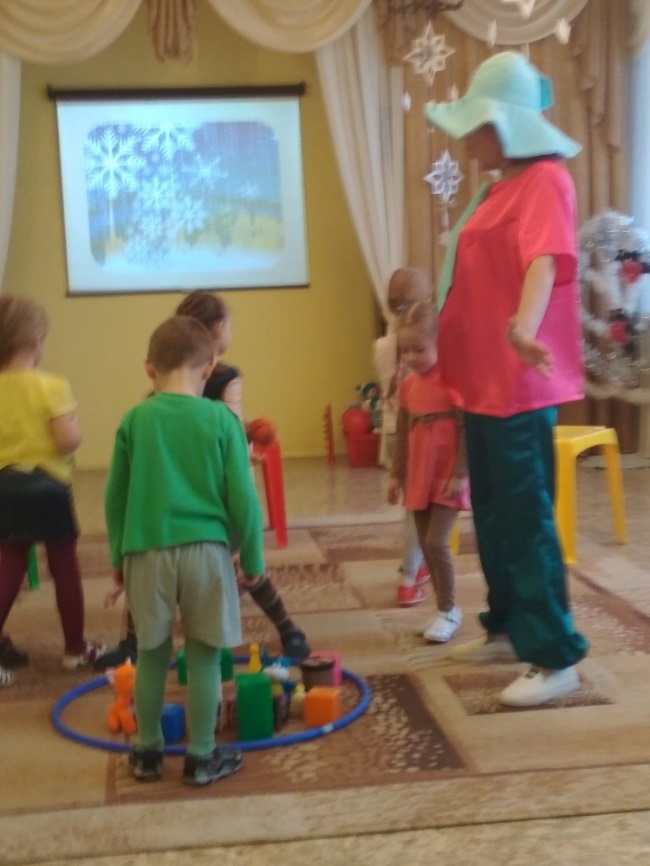 2 Актуализация знаний.                    Дидактические задачи: актуализировать знания детей о грузовом и пассажирском транспорте, воспитывать у детей желание оказывать помощь друг другу.Игровое упражнение: «Внимательный водитель»Дети с воспитателем проходят к ковру, на котором грузовые, легковые автомобили.-Ребята, автомобилей очень много.Какие автомобили вы знаете? (грузовые, легковые).-Какие грузы перевозят грузовые автомобили?-Какой транспорт переводит пассажиров?Предлагаю показать Незнайке какие перевозки осуществляет тот или иной транспорт(кукол надо посадить в автобус, строительный материал в грузовик, продукты в продуктовую Газель)Речевая игра «Хорошо, плохо»Предлагаю детям отдохнуть и поиграть в игру «Хорошо, плохо» с элементами Триз. Бросаю мяч и спрашиваю: «Автомобиль-это хорошо, дети называют:-На автомобиле можно быстро доехать, на нем можно путешествовать, любоваться красочным пейзажем за окном-А что плохого в автомобиле?-Требуется много денег на ремонт и бензин, от него много шума, отравляет воздух выхлопными газами, не всегда можно припарковаться.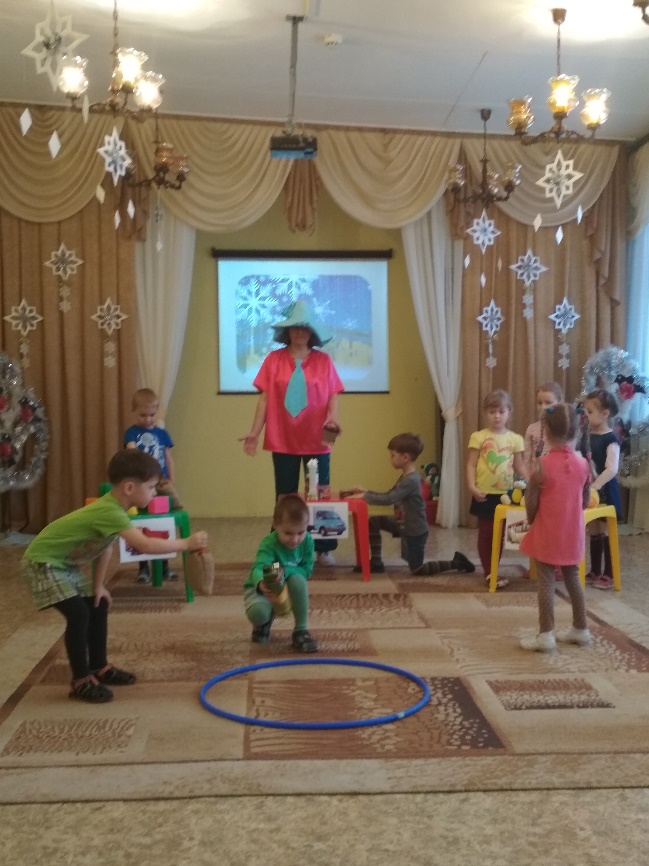 3.Затруднение в ситуации.Дидактические задачи:1) создать мотивационную ситуацию для формирования представлений о новых видах транспорта;2) сформировать опыт под руководством воспитателя фиксации затруднения и понимания его причины, формирования представлений о новых видах транспорта.Игра «Узнай транспорт по силуэту»Предлагаю детям узнать транспорт по силуэту, а Незнайку присоединиться к нам. Дети называют изображения транспорта: автобус, грузовик, велосипед, трактор, самолет и т.д.Когда видят изображение подъемного крана и экскаватора, затрудняются ответить.-А что нужно сделать, когда не знаешь что то?Дети: -Надо прочитать в энциклопедии, посмотреть в интернете, спросить у того, кто знает.-Тогда спросите у меня.	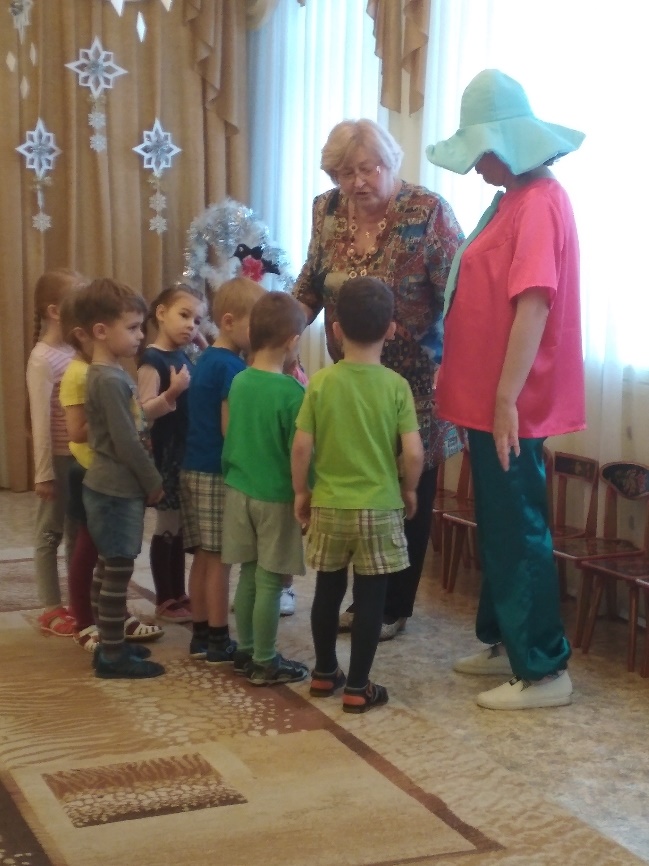 4.Открытие нового знанияДидактические задачи:	1)сформировать представление о новых видах транспорта;2)сформировать опыт самостоятельного открытия и эмоционального переживания радости открытия.Просмотр ЭМП «Строительная техника»-Предлагаю посмотреть на экран, где изображены новые виды транспорта.Объясняю, что это строительная техника-Это экскаватор. Какую работу выполняет экскаватор?-Роет большую яму под строительство нового дома (Дети на экране наблюдают за работой экскаватора)Читаю стихотворение:-Ковш огромный у меняСам сильнее я коняЗемлю быстро  перероюДом построим мы с тобою.-Ребята, это подъемный кран. Какую работу он выполняет на стройке?-Он поднимает грузы на большую высоту.Дети на экране наблюдают за работой подъемного крана.Читаю стихотворение;На любую высотуГруз огромный поднимуОчень сильный великан.Я зовусь подъемный кран.5.Включение нового знанияДидактические задачи: закрепить знания о транспорте в практической деятельности.Предлагаю послушать стихотворение:-Много есть машин на свете, специальных и больших.Всем нужны машины эти, и без них не обойтись.Предлагаю подойти к столам и выбрать для себя любое задание. На столах бумага и разнообразные средства изображения: краски, фломастеры, цветные карандаши, мелки. Задания: Сложи изображение и наклей его; дорисуй изображение транспорта и раскрась его в нужный цвет.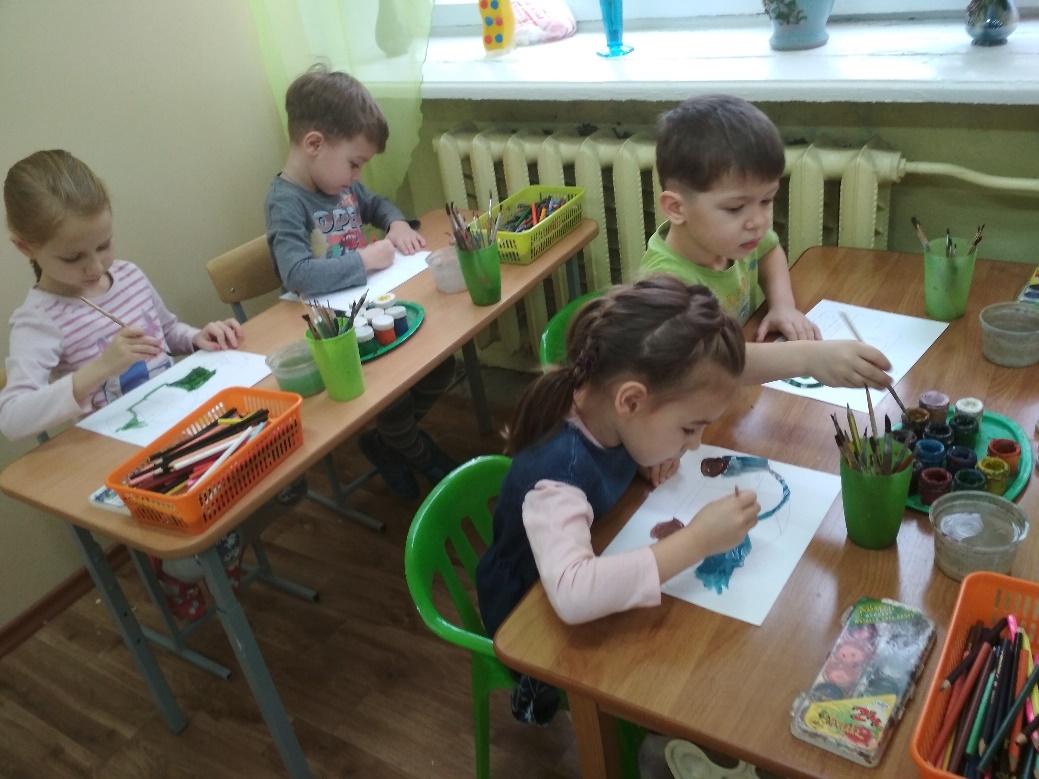 6.Осмысление.Дидактические задачи: восстановить в памяти детей то, что они делали на занятии, создать ситуацию успеха.Составление альбома.-Кому мы сегодня помогли?-Как помогли?-С какой строительной техникой познакомились?Предлагаю сделать из наших работ красочный альбом и подарить Незнайке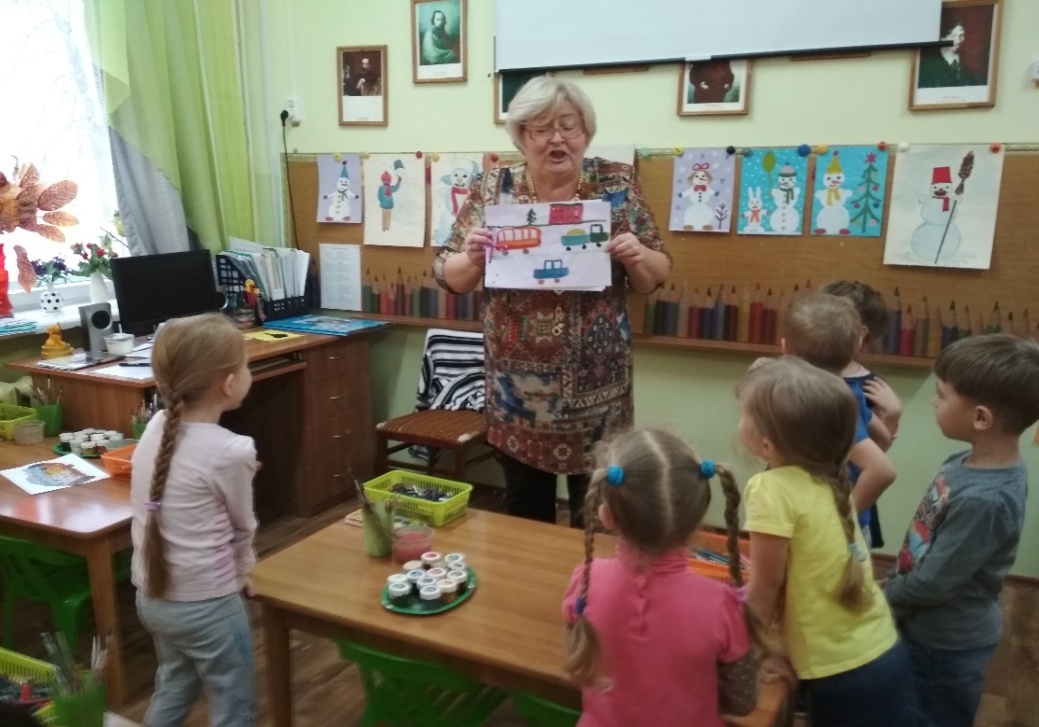 